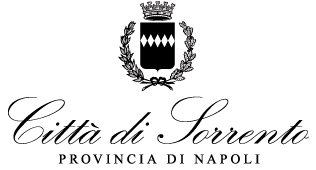 Al Sindaco
Avv. Massimo CoppolaComune di SorrentoOggetto: Premiazione giovani laureati.DICHIARAZIONE SOSTITUTIVA DI CERTIFICAZIONE(di cui agli artt. 46 e 47 del D.P.R. 28/12/2000, n. 445)Il sottoscritto _________________________ nato a ______________________ e residente a Sorrento in via __________________________, in riferimento all’avviso rivolto ai giovani laureati pubblicato sul sito  del Comune di Sorrento, consapevole delle sanzioni penali previste nel caso di dichiarazione mendace dagli artt. 75 e 76 del D.P.R. 28/12/2000, n. 445, dichiara sotto la propria responsabilità di essere in possesso del seguente diploma di laurea in _________________________________________________________conseguito presso la Facoltà di: ___________________________________________________________ (indicare presso quale Università): ___________________________________________________________in data _________________________ con la votazione di 110 e lode.								FIRMA							___________________________________Si allega fotocopia documento di riconoscimentoRecapito telefonico ________________